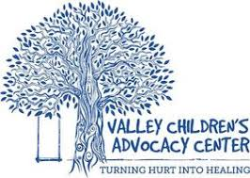 Internship Application Documents to include with this application:ResumeCover LetterTranscriptTwo Recommendation LettersFull Name:	________________________________________________________________Last						First					M.I.Address:		________________________________________________________________	    	Street Address									Apartment/Unit #________________________________________________________________		City						State		            		      ZIP CodePhone:		____________________________	  Email: ___________________________Describe your skills and qualification for this position:_____________________________________________________________________________________________________________________________________________________________________________________________________________________________________________________________________________________________________________________________________________________________________________________________________________________________________________________________________________________________________________________________________________What are your interests relating to this field or profession:__________________________________________________________________________________________________________________________________________________________________________________________________________________________________________________________________________________________________________________________________________________________________________________________________________________________________________________________________What are your expectations for this position?___________________________________________________________________________________________________________________________________________________________________________________________________________________________________________________________________________________________________________________________________________________________________________________________________________________________________________________________________________________________________________________________________________________________________________________________________________________________________________________________________________________________________What would you contribute to this organization?___________________________________________________________________________________________________________________________________________________________________________________________________________________________________________________________________________________________________________________________________________________________________________________________________________________________________________________________________________________________________________________________________________________________________________________________________________________________________________________________________________________________________Describe past internships or experiences in this field.___________________________________________________________________________________________________________________________________________________________________________________________________________________________________________________________________________________________________________________________________________________________________________________________________________________________________________________________________________________________________________________________________________________________________________________________________________________________________________________________________________________________________Please list two (2) professional references that are familiar with your work.Please list two (2) personal references that could vouch for your character.Attach two reference letters.Professional Reference 1	Name: _______________________________________________________________________________________	Phone Number: _________________________________	Email: _____________________________________	Relationship: ___________________________________	Years Known: _________Professional Reference 2Name: _______________________________________________________________________________________	Phone Number: _________________________________	Email: _____________________________________	Relationship: ___________________________________	Years Known: _________Personal Reference 1Name: _______________________________________________________________________________________	Phone Number: _________________________________	Email: _____________________________________	Relationship: ___________________________________	Years Known: _________Personal Reference 2Name: _______________________________________________________________________________________	Phone Number: _________________________________	Email: _____________________________________	Relationship: ___________________________________	Years Known: _________